附件1报名回执请参加活动的单位于2020年12月14日（星期一）12：00前将报名回执发至qihuiyun@nsec.org.cn，或扫码报名。联系人：李小姐13560131087、薛先生15603007882。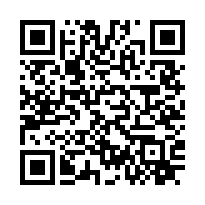  (可扫码报名）单位名称姓名职务手机号码备注